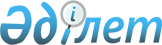 2010-2012 жылдарға арналған аудандық бюджет туралы
					
			Күшін жойған
			
			
		
					Ақтөбе облысы Қобда аудандық мәслихатының 2009 жылғы 25 желтоқсандағы N 117 шешімі. Ақтөбе облысы Қобда ауданының Әділет басқармасында 2010 жылдың 21 қаңтарда N 3-7-82 тіркелді. Күші жойылды - Ақтөбе облысы Қобда аудандық мәслихатының 2010 жылғы 24 желтоқсандағы № 183 шешімімен      Ескерту. Күші жойылды - Ақтөбе облысы Қобда аудандық мәслихатының 2010.12.24 № 183 Шешімімен.       

Қазақстан Республикасының 2001 жылғы 23 қаңтардағы N 148 "Қазақстан Республикасындағы жергілікті мемлекеттік басқару және өзін-өзі басқару туралы" Заңының 6 бабына және Қазақстан Республикасының 2008 жылғы 4 желтоқсандағы N 95 Бюджеттік Кодексінің 9 бабының 2 тармағына сәйкес аудандық мәслихат ШЕШІМ ЕТЕДІ:



      1. 2010-2012 жылдарға арналған аудандық бюджет 1, 2 және  3 қосымшаларға сәйкес, оның ішінде 2010 жылға мына көлемде бекітілсін:



      1) кірістер                         3 037 758 мың теңге;

      оның ішінде:

      салықтық түсімдері бойынша            184 055 мың теңге;

      салықтық емес түсімдер бойынша         12 525 мың теңге;

      негізгі капиталды сатудан

       түсетін түсімдер                       2 000 мың теңге;

      трансферттер түсімдері бойынша      2 839 178 мың теңге;



      2) шығындар                       3 039 047,2 мың теңге;



      3) таза бюджеттік кредит беру          18 206 мың теңге;

      оның ішінде:

      бюджеттік кредиттер                    18 206 мың теңге;



      4) қаржы активтерiмен жасалатын 

      операциялар бойынша сальдо                  0 мың теңге;

      оның ішінде:

      қаржы активтерiн сатып алу                  0 мың теңге;



      5) бюджет тапшылығы                  19 495,2 мың теңге;



      6) бюджет тапшылығын қаржыландыру    19 495,2 мың теңге.

      Ескерту. 1 тармаққа өзгерту енгізілді - Ақтөбе облысы Қобда аудандық мәслихатының 2010.02.19 N 135; 2010.04.20 № 137; 2010.08.03 № 150; 2010.10.22 № 159 (2010.01.01 бастап қолданысқа енгізіледі) Шешімдерімен.

      2. Аудандық бюджеттің кірісіне мыналар есептелетін болып белгіленсін:

      - жеке тұлғалардың төлем көзінен ұсталатын жеке табыс салығы;

      - жеке тұлғалардың төлем көзінен ұсталмайтын жеке табыс салығы;

      - бір жолғы талонмен қызмет жасайтын жеке тұлғалардан алынатын жеке табыс салығы;

      - әлеуметтік салық;

      - заңды тұлғалардың және жеке кәсіпкерлердің мүлігіне салынатын салық;

      - жеке тұлғалардың мүлігіне салынатын салық;

      - жеке тұлғалардың ауылшаруашылығына белгіленген жерлерге салынатын жер салығы;

      - жеке тұлғалардың елді мекендердегі жерлерге төленетін жер салығы;

      - өнеркәсіп, көлік, байланыс, қорғаныс жеріне және ауыл шаруашылығына арналмаған өзге де жерге салынатын жер салығы;

      - заңды тұлғалар мен жеке кәсіпкерлер, нотариустар мен адвокаттардың ауылшаруашылығына белгіленген жерлерге төлейтін жер салығы;

      - заңды тұлғалардың төлейтін көлік салығы;

      - жеке тұлғалар төлейтін көлік салығы;

      - біртұтас жер салығы;

      - заңды және жеке тұлғалар бөлшек саудада өткізетін, сондай-ақ өзінің өндірістік мұқтаждарына пайдаланатын бензин (авиациялықты қоспағанда);

      - жер учаскелерін пайдаланған үшін алынатан ақы;

      - жеке кәсіпкерлерді мемлекеттік тіркегені үшін алынатын алым;

      - қызметтің жекелеген түрлерімен айналысу құқығы үшін лицензиялық алым;

      - заңды тұлғаларды тіркеу және филиалдар мен уәкілеттіктерді есепті тіркеуден алынатын мемлекеттік баж;

      - жылжымалы мүліктің және кеме ипотекасын немесе құрылып жатқан кеменің кепілін мемлекеттік тіркеуінен алынатын баж;

      - көлік құралдарын тіркеуден алынатын мемлекеттік баж;

      - жылжымайтын мүлікке құқығын мемлекеттік тіркеу және олармен жасалатын мәмілелерден алынатын алым;

      - сотқа берілетін талап арыздан, ерекше жүргізілетін істер бойынша арыздардан (шағымдардан), кассациялық шағымдардан, сондай-ақ соттық құжаттардың көшірмелерін (дубликаттарын) бергені үшін алынатын мемлекеттік баж;

      - АХАЖ тіркегені, азаматтарға АХАЖ тіркегені туралы қайта куәліктер бергені үшін, сондай-ақ туу, неке, некені бұзу, өлім туралы актілердің жазбаларын өзгерту, толықтыру, түзету мен қалпына келтіруге байланысты куәліктерді бергені үшін алынатын мемлекеттік баж, актілерін тіркеу үшін алынатын мемлекеттік баж;

      - шет елге баруға және Қазақстан Республикасына басқа мемлекеттерден адамдарды шақыруға құқық беретін құжаттарды рәсімдегені үшін, сондай-ақ осы құжаттарға өзгерістер енгізгені үшін алынатын мемлекеттік баж;

      - ҚР азаматтығын алу, ҚР азаматтығын алғандығын қалпына келтіру және ҚР азаматтығын тоқтату туралы құжаттарды рәсімдегені үшін алынатын мемлекеттік баж;

      - тұрғылықты жерін тіркегені үшін алынатын мемлекеттік баж;

      - Аңшылық құқығына рұқсат бергені үшін алынатын мемлекеттік баж;

      - жеке және заңды тұлғалардың азаматтық, қызметтік қаруының (аңшылық суық қаруды, белгі беретін қаруды, ұңғысыз атыс қаруын, механикалық шашыратқыштарды, көзден жас ағызатын немесе тітіркендіретін заттар толтырылған аэрозольді және басқа құрылғыларды, үрлемелі қуаты 7,5 Дж-дан аспайтын пневматикалық қаруды қоспағанда және калибрі 4,5 мм-ге дейінгілерін қоспағанда) әрбір бірлігін тіркегені және қайта тіркегені үшін алынатын мемлекеттік баж;

      - қаруды және оның оқтарын сақтауға немесе сақтау мен алып жүруге, тасымалдауға, Қазақстан Республикасының аумағына әкелуге және Қазақстан Республикасынан әкетуге рұқсат бергені үшін алынатын мемлекеттік баж;

      - коммуналдық меншік иелігіндегі мүлікті жалға беруден түсетін түсімдер;

      - жергілікті мемлекеттік органдармен салынатын әкімшілік айыппұлдар мен санкциялар, өсім мен алымдар;

      - басқа да салық емес түсімдер;

      - жер учаскілерін сатудан түсетін түсімдер.



      3. 2010 жылға арналған аудандық бюджеттен республикалық бюджетке ағымдағы нысаналы трансферттер:

      "Республикалық және облыстық бюджеттер, республикалық маңызы бар қала, астана бюджеттері арасындағы 2008 - 2010 жылдарға арналған жалпы сипаттағы трансферттердiң көлемi туралы" Қазақстан Республикасының Заңында бекітілген, жалпы сипаттағы трансферттерді есептеу кезінде көзделген әлеуметтік салық пен жеке табыс салығының салық салынатын базасының өзгеруін ескере отырып бюджет саласындағы еңбекақы қорының өзгеруіне байланысты жалпы сомасы 84 599 мың теңге көзделгені ескерілсін.



      4. Қазақстан Республикасының "2010-2012 жылдарға арналған республикалық бюджет туралы" Заңының 5 бабына сәйкес жұмыс берушілер еңбекке уақытша жарамсыздығы, жүктілігі мен босануы бойынша, бала туған кезде, жерлеуге есептеген, Мемлекеттік әлеуметтік сақтандыру қорынан төленіп келген жәрдемақы сомаларының аталған қорға аударымдардың есептелген сомаларынан асып түсуі нәтижесінде 1998 жылғы 31 желтоқсандағы жағдай бойынша құралған теріс сальдо ай сайын жалақы қорының 4 проценті шегінде әлеуметтік салық төлеу есебіне жатқызылады.



      5. Қазақстан Республикасының "2010-2012 жылдарға арналған республикалық бюджет туралы" Заңының 9 бабына сәйкес:

      2010 жылдың 1 қаңтарынан бастап:



      1) жалақының ең төменгі мөлшері – 14 952 теңге;



      2) Қазақстан Республикасының заңнамасына сәйкес жәрдемақыларды және өзге де әлеуметтік төлемдерді есептеу үшін, сондай-ақ айыппұл санкцияларын, салықтар мен басқа да төлемдерді қолдану үшін айлық есептік көрсеткіш - 1413 теңге;



      3) базалық әлеуметтік төлемдердің мөлшерін есептеу үшін ең төменгі күнкөріс деңгейінің шамасы – 14 952 теңге мөлшерінде белгіленгені еске және басшылыққа алынсын.



      6. Облыстық мәслихаттың "2010-2012 жылдарға арналған облыстық бюджет туралы" шешімінің 10 тармағына сәйкес 2010 жылға арналған аудандық бюджетте субвенциялар көлемі 1 555 767 мың теңге сомасында көзделгені ескерілсін;

      2010 жылғы арналған аудандық бюджеттен облыстық бюджетке «Облыстық мәслихаттың облыстық бюджет және Ақтөбе қаласы, аудандар бюджеттері арасында 2008-2010 жылдарға арналған жалпы сипаттағы траснферттердің көлемі туралы» шешімінде бекітілген, жалпы сипаттағы трансферттерді есептеу кезінде көзделген әлеуметтік салық пен жеке табыс салығының салық салынатын базасының өзгеруіне ескере отырып, бюджет саласындағы еңбекақы қорының өзгеруіне байланысты жалпы сомасы 21 787 мың теңге көзделгені ескерілсін.

      Ескерту. 6 тармаққа өзгерту енгізілді - Ақтөбе облысы Қобда аудандық мәслихатының 2010.04.20 № 137 (2010.01.01 бастап қолданысқа енгізіледі) Шешімімен.       

7. 2010 жылға арналған аудандық бюджетте республикалық бюджеттен мынадай мөлшерде ағымдағы нысаналы трансферттер түскені ескерілсін:

      "Өзін-өзі тану" кабинеттері үшін жабдықтар сатып алуға – 2 473 мың теңге;

      ең төменгі күнкөріс деңгейі мөлшерінің өсуіне байланысты мемлекеттік атаулы әлеуметтік көмек пен 18 жасқа дейінгі балаларға ай сайынғы мемлекеттік жәрдемақы төлеуге – 2 842 мың теңге;

      Ұлы Отан соғысындағы Жеңістің 65 жылдығына орай Ұлы Отан соғысының қатысушылары мен мүгедектеріне, сондай-ақ оларға теңестірілген адамдарға, 1941 жылғы 22 маусым – 1945 жылғы 3 қыркүйек аралығындағы кезеңде майдандағы армия құрамына кірмеген әскери бөлімдерде, мекемелерде, әскери – оқу орындарында әскери қызмет өткерген, «1941-1945 ж.ж. Ұлы Отан соғысында Германияны жеңгені үшін» медалімен  немесе «Жапонияны жеңгені үшін» медалімен марапатталған әскери қызметшілерге, оның ішінде запасқа (отставкаға) шыққандарға, Ұлы Отан соғысы жылдарында тылда кемінде алты ай жұмыс істеген (қызмет өткерген) адамдарға біржолғы материалдық көмек төлеуге - 5 986 мың  теңге;

      Ұлы Отан соғысындағы Жеңістің 65 жылдығына орай Ұлы Отан соғысының қатысушылары мен мүгедектеріне Тәуелсіз Мемлекеттер Достастығы елдері бойынша, Қазақстан Республикасының аумағы бойынша жол жүруін, сондай-ақ оларға және олармен бірге жүретін адамдарға Мәскеу, Астана қалаларына мерекелік іс-шараларға қатысуы үшін тамақтануына, тұруына, жол жүруіне арналған шығыстарын төлеуді қамтамасыз етуге - 0 мың теңге;

      ветеринария саласындағы жергілікті атқарушы органдардың бөлімшелерін ұстауға - 16 154 мың теңге;

      эпизотияға қарсы іс-шараларды жүргізуге – 28 680 мың теңге;

      білім берудің мектепке дейінгі ұйымдарында мемлекеттік білім беру тапсырысын іске асыруға – 12 192 мың теңге;

      Ағымдағы нысаналы трансферттердің аталған сомаларын бөлу аудан әкімдігінің қаулысы негізінде айқындалады.

      Ескерту. 7 тармаққа өзгерту енгізілді - Ақтөбе облысы Қобда аудандық мәслихатының 2010.04.20 № 137; 2010.10.22 № 159 (2010.01.01  бастап қолданысқа енгізіледі) Шешімдерімен.       

8. 2010 жылға арналған аудандық бюджетте республикалық бюджеттен жұмыспен қамтудың және кадрларды қайта даярлаудың өңірлік стратегиясын іске асыруға сомасы 86 146 мың теңге нысаналы трансферттер түскені ескерілсін, оның ішінде:

      тұрғындарды жұмыспен қамтамасыз етуге -73 306 мың теңге;

      әлеуметтік жұмыс орындарын және жастар тәжірибесі бағдарламасын кеңейтуге - 12 840 мың теңге.

      Аталған сомаларды бөлу аудан әкімдігінің қаулысы негізінде айқындалады.



      9. 2010 жылға арналған аудандық бюджетте республикалық бюджеттен:

      ауылдық елді мекендердің әлеуметтік сала мамандарын әлеуметтік қолдау шараларын іске асыруға сомасы 3 625 мың теңге ағымдағы нысаналы трансферттер;

      ауылдық елді мекендердің әлеуметтік сала мамандарын әлеуметтік қолдау шараларын іске асыруға 18 652 мың теңге сомасында Қазақстан Республикасының Үкiметi айқындайтын талаптарға сәйкес бюджеттік кредиттер түскені ескерілсін.

      Аталған сомаларды бөлу аудан әкімдігінің қаулысы негізінде айқындалады.

      Ескерту. 9 тармаққа өзгерту енгізілді - Ақтөбе облысы Қобда аудандық мәслихатының 2010.10.22 № 159 (2010.01.01 бастап қолданысқа енгізіледі) Шешімімен.



      10. 2010 жылға арналған аудандық бюджетте республикалық бюджеттен ағымдағы нысаналы трансферттер түскені ескерілсін:

      Қазақстан Республикасында бiлiм берудi дамытудың 2005-2010 жылдарға арналған мемлекеттiк бағдарламасын iске асыруға 19 268 мың теңге сомасында, оның ішінде:

      негізгі орта және жалпы орта білім беретін мемлекеттік мекемелердегі биология кабинеттерін оқу жабдығымен жарақтандыруға – 11 078 мың теңге;

      бастауыш, негізгі орта және жалпы орта білім беретін мемлекеттік мекемелерде лингафондық және мультимедиалық кабинеттер құруға -8 190 мың теңге.

      Ағымдағы нысаналы трансферттердің аталған сомаларын бөлу аудан әкімдігінің қаулысы негізінде айқындалады.

      Ескерту. 10 тармаққа өзгерту енгізілді - Ақтөбе облысы Қобда аудандық мәслихатының 2010.10.22 № 159 (2010.01.01 бастап қолданысқа енгізіледі) Шешімімен.



      11. 2010 жылға арналған аудандық бюджетте республикалық бюджеттен нысаналы даму трансферттері түскені ескерілсін:

      Қазақстан Республикасындағы тұрғын үй құрылысының 2008-2010 жылдарға арналған мемлекеттiк бағдарламасын іске асыруға 43 737 мың теңге сомасында, оның ішінде:

      мемлекеттік коммуналдық тұрғын үй қорының тұрғын үйін салуға және (немесе) сатып алуға - 23 737 мың теңге;

      инженерлік-коммуникациялық инфрақұрылымды дамытуға, жайластыруға және (немесе) сатып алуға – 20 000 мың теңге.

      Нысаналы даму трансферттерінің аталған сомаларын бөлу аудан әкімдігінің қаулысы негізінде айқындалады.



      12. 2010 жылға арналған аудандық бюджетте республикалық бюджеттен нысаналы даму трансферттері түскені ескерілсін:

      елдi мекендердiң ауыз сумен жабдықтау объектiлерiн салуға және реконструкциялауға – 205 195 мың теңге.

      Нысаналы даму трансферттерінің аталған сомаларын бөлу аудан әкімдігінің қаулысы негізінде айқындалады.

      Ескерту. 12 тармаққа өзгерту енгізілді - Ақтөбе облысы Қобда аудандық мәслихатының 2010.10.22 № 159 (2010.01.01 бастап қолданысқа енгізіледі) Шешімімен.



      13. 2010 жылға арналған аудандық бюджетте облыстық бюджеттен ағымдағы нысаналы трансферттер және нысаналы даму трансферттері түскені ескерілсін, оның ішінде:

      1-4 сынып оқушыларын ыстық тамақпен қамтамасыз етуге – 22 884 мың теңге;

      білім беру және мәдениет объектілерін өрт дабыл қаққышымен және өрт сөндіру құралдарымен жарақтандыруға – 40 031 мың теңге;

      жаңадан іске қосылатын білім беру объектілерін күтіп-ұстауға –  11 755 мың теңге;

      білім беру ұйымдарын күтіп-ұстауға және материалдық-техникалық жарақтандыруға – 17 605 мың теңге;

      мәдениет ұйымдарын күтіп-ұстауға және материалдық-техникалық жарақтандыруға – 5 652 мың теңге;

      бiлiм беру объектiлерiн салуға және реконструкциялауға – 534 672 мың теңге;

      сумен жабдықтау жүйесін дамытуға – 173 851 мың теңге;

      Ұлы Отан соғысындағы Жеңістің 65 жылдығына орай Ұлы Отан соғысының қатысушылары мен мүгедектеріне, сондай-ақ оларға теңестірілген адамдарға, 1941 жылғы 22 маусым – 1945 жылғы 3 қыркүйек аралығындағы кезеңде майдандағы армия құрамына кірмеген әскери бөлімдерде, мекемелерде, әскери – оқу орындарында әскери қызмет өткерген, «1941-1945 ж.ж. Ұлы Отан соғысында Германияны жеңгені үшін» медалімен  немесе «Жапонияны жеңгені үшін» медалімен марапатталған әскери қызметшілерге, оның ішінде запасқа (отставкаға) шыққандарға, Ұлы Отан соғысы жылдарында тылда кемінде алты ай жұмыс істеген (қызмет өткерген) адамдарға біржолғы материалдық көмек төлеуге - 2 888 мың  теңге;

      қоғамдық ашық пункттеріне техникалық қызмет көрсетуге – 324 мың теңге;

      «Балапан» Мемлекеттік бағдарламасын іске асыруға – 15 000 мың теңге;

      «Ауылдың гүлденуі – Қазақстанның гүлденуі» облыстық жастар марафон-эстафетасын жүргізуге - 9 155 мың теңге;

      елді мекендердің бас жоспарын әзірлеуге – 3 000 мың теңге;

      азаматтардың жекелеген санаттарын тұрғын үймен қамтамсыз етуге-  1 990 мың теңге;

      Трансферттерінің аталған сомаларын бөлу аудан әкімдігінің қаулысы негізінде айқындалады.

      Ескерту. 13 тармаққа өзгерту енгізілді - Ақтөбе облысы Қобда аудандық мәслихатының 2010.02.19 N 135; 2010.04.20 № 137; 2010.08.03 № 150; 2010.10.22 № 159 (2010.01.01 бастап қолданысқа енгізіледі) Шешімдерімен.

      14. 2010 жылға арналған аудандық бюджетте облыстық бюджеттен жұмыспен қамтудың және кадрларды қайта даярлаудың өңірлік стратегиясын іске асыруға сомасы 18 306 мың теңге ағымдағы нысаналы трансферттер және нысаналы даму трансферттері түскені ескерілсін, оның ішінде:

      тұрғындарды жұмыспен қамтуға сомасы 18 306 мың теңге.

      Аталған сомаларды бөлу аудан әкімдігінің қаулысы негізінде айқындалады.



      15. 2010 жылға арналған аудандық бюджетте жұмыспен қамтудың және кадрларды қайта даярлаудың өңірлік стратегиясын іске асыруға сомасы 18 306 мың теңге қаражат қарастырылғаны ескерілсін, оның ішінде:

      тұрғындарды жұмыспен қамтуға сомасы 18 306 мың теңге.



      15-1 "Ақтөбе облысы әкімдігінің 2010 жылғы 11 ақпандағы "Нысаналы трансферттердің пайдаланылмаған (түгел пайдаланылмаған) сомасы 2010 жылы пайдалану туралы" № 42 қаулысына сәйкес Талдысай ауылында 320 орындық орта мектеп ғимаратын салуға -234,0 мың теңге және Қобда ауылында спортзалды қайта жаңартуға -106,0 мың теңге пайдалануға рұқсат берілгені ескерілсін.

      Аталған сомаларды бөлу аудан әкімдігінің қаулысы негізінде айқындалады.

      Ескерту. Шешім 15-1 тармағымен толықтырылды - Ақтөбе облысы Қобда аудандық мәслихатының 2010.02.19 N 135 (2010.01.01 бастап қолданысқа енгізіледі) Шешімімен.

      16. Ауданның жергілікті атқарушы органының 2010 жылға арналған резерві сомасы 1100 мың теңге болып бекітілсін.



      17. 2010 жылға арналған аудандық бюджетті атқару процесінде секвестрлеуге жатпайтын аудандық бюджеттік бағдарламалардың тізбесі 4 қосымшаға сәйкес бекітілсін.



      18. 2010 жылға арналған аудандық бюджеттегі ауылдық округтердін бюджеттік бағдарламаларының тізбесі 5 қосымшаға сәйкес бекітілсін.



      19. Осы шешім 2010 жылғы 1 қаңтардан бастап қолданысқа енгізіледі.        Аудандық мәслихат             Аудандық мәслихаттың

      сессиясының төрағасы                 хатшысы          Т.ҚАРЫМСАҚОВ                   І.ҚОБЛАНОВ

Аудандық мәслихаттың

2009 жылғы 27 желтоқсандағы

N 117 шешіміне N 1 ҚОСЫМША      Ескерту. 1 қосымша жаңа редакцияда - Ақтөбе облысы Қобда аудандық мәслихатының 2010.10.22 N 159 (2010.01.01 бастап қолданысқа енгізіледі) Шешімімен. Қобда ауданының 2010 жылға арналған бюджеті

Аудандық мәслихаттың

2009 жылғы 27 желтоқсандағы

N 117 шешіміне 2 ҚОСЫМША      Ескерту. 2 қосымша жаңа редакцияда - Ақтөбе облысы Қобда аудандық мәслихатының 2010.04.20 N 137 (2010.01.01 бастап қолданысқа енгізіледі) Шешімімен. Қобда ауданының 2011 жылға арналған бюджеті

Аудандық мәслихаттың

2009 жылғы 27 желтоқсандағы

N 117 шешіміне N 3 ҚОСЫМША      Ескерту. 3 қосымша жаңа редакцияда - Ақтөбе облысы Қобда аудандық мәслихатының 2010.04.20 N 137 (2010.01.01 бастап қолданысқа енгізіледі) Шешімімен. Қобда ауданының 2012 жылға арналған бюджеті

Аудандық мәслихаттың

2009 жылғы 27 желтоқсандағы

N 117 шешіміне 4 ҚОСЫМША 2010 жылға арналған аудандық бюджетті атқару процесінде секвестрлеуге жатпайтын аудандық бюджеттік бағдарламаларының ТІЗБЕСІ

Аудандық мәслихаттың

2009 жылғы 27 желтоқсандағы

N 117 шешіміне 5 ҚОСЫМША 2010 жылға арналған ауылдық (селолық) округ бағдарламаларының

ТІЗБЕСІ      Ескерту. 5 қосымша жаңа редакцияда - Ақтөбе облысы Қобда аудандық мәслихатының 2010.10.22 N 159 (2010.01.01 бастап қолданысқа енгізіледі) Шешімімен.кестенің жалғасы
					© 2012. Қазақстан Республикасы Әділет министрлігінің «Қазақстан Республикасының Заңнама және құқықтық ақпарат институты» ШЖҚ РМК
				СанатыСанатыСанатыСанатыСомасы, мың теңгеСыныбыСыныбыСыныбыСомасы, мың теңгеIшкi сыныбыIшкi сыныбыСомасы, мың теңгеКірістер атауыСомасы, мың теңгеІ. Кірістер3037758
1
Салықтық түсімдер184055
101
Табыс салығы78600
1012Жеке табыс салығы78600103
Әлеуметтiк салық71045
1031Әлеуметтік салық71045104
Меншiкке салынатын салықтар30234
1041Мүлiкке салынатын салықтар151531043Жер салығы18291044Көлiк құралдарына салынатын салық110521045Бірыңғай жер салығы2200105
Тауарларға, жұмыстарға және қызметтерге салынатын iшкi салықтар3124
1052Акциздер7801053Табиғи және басқа да ресурстарды пайдаланғаны үшiн түсетiн түсiмдер10661054Кәсiпкерлiк және кәсiби қызметтi жүргiзгенi үшiн алынатын алымдар12381055Құмар ойын бизнеске салық40108
Заңдық мәнді іс-әрекеттерді жасағаны және (немесе) оған уәкілеттігі бар мемлекеттік органдар немесе лауазымды адамдар құжаттар бергені үшін алынатын міндетті төлемдер1052
1Мемлекеттік баж1052
2
Салықтық емес түсiмдер12525
201
Мемлекеттік меншіктен түсетін кірістер2000
2015Мемлекет меншігіндегі мүлікті жалға беруден түсетін кірістер2000204
Мемлекеттік бюджеттен қаржыландырылатын, сондай-ақ Қазақстан Республикасы Ұлттық Банкінің бюджетінен (шығыстар сметасынан) ұсталатын және қаржыландырылатын мемлекеттік мекемелер салатын айыппұлдар, өсімпұлдар, санкциялар, өндіріп алулар4985
2041Мұнай секторы ұйымдарынан түсетін түсімдерді қоспағанда, мемлекеттік бюджеттен қаржыландырылатын, сондай-ақ Қазақстан Республикасы Ұлттық Банкінің бюджетінен (шығыстар сметасынан) ұсталатын және қаржыландырылатын мемлекеттік мекемелер салатын айыппұлдар, өсімпұлдар, санкциялар, өндіріп алулар4985206
Басқа да салықтық емес түсiмдер5540
2061Басқа да салықтық емес түсiмдер55403
Негізгі капиталды сатудан түсетін түсімдер2000
303
Жердi және материалдық емес активтердi сату2000
3031Жерді сату20004
Трансферттердің түсімдері2839178
402
Мемлекеттiк басқарудың жоғары тұрған органдарынан түсетiн трансферттер2839178
4022Облыстық бюджеттен түсетiн трансферттер2839178Функ. топФунк. топФунк. топФунк. топФунк. топСомасы (мың теңге)Кіші функцияКіші функцияКіші функцияКіші функцияСомасы (мың теңге)ӘкімшіӘкімшіӘкімшіСомасы (мың теңге)БағдарламаБағдарламаСомасы (мың теңге)АТАУЫСомасы (мың теңге)1
2
3
4
6
7
II. Шығындар3039047,2
01Жалпы сипаттағы мемлекеттiк қызметтер 178896,8
1Мемлекеттiк басқарудың жалпы функцияларын орындайтын өкiлдi, атқарушы және басқа органдар159742
112Аудан мәслихатының аппараты10314
001Аудан мәслихатының қызметін қамтамасыз ету жөніндегі қызметтер10164004Мемлекеттік органдарды материалдық-техникалық жарақтандыру150122Аудан әкімінің аппараты39292,8
001Аудан әкімінің қызметін қамтамасыз ету жөніндегі қызметтер38967,1004Мемлекеттік органдарды материалдық-техникалық жарақтандыру325,7123Ауылдық (селолық) округ әкімінің аппараты110135,2
001Ауылдық (селолық) округ әкімінің қызметін қамтамасыз ету жөніндегі қызметтер107310,2023Мемлекеттік органдарды материалдық-техникалық жарақтандыру28252Қаржылық қызмет12192,5
452Ауданның қаржы бөлімі12192,5
001Аудандық бюджетті орындау және коммуналдық меншікті саласындағы мемлекеттік саясатты іске асыру жөніндегі қызметтер11730,5003Салық салу мақсатында мүлікті бағалауды жүргізу162011Коммуналдық меншікке түскен мүлікті есепке алу, сақтау, бағалау және сату3005Жоспарлау және статистикалық қызмет6962,3
453Ауданның экономика және бюджеттік жоспарлау бөлімі6962,3
001Экономикалық саясатты, мемлекеттік жоспарлау жүйесін қалыптастыру және дамыту және ауданды басқару саласындағы мемлекеттік саясатты іске асыру жөніндегі қызметтер6962,302Қорғаныс4706
1Әскери мұқтаждар2216
122Аудан әкімінің аппараты2216
005Жалпыға бірдей әскери міндетті атқару шеңберіндегі іс-шаралар22162Төтенше жағдайлар жөнiндегi жұмыстарды ұйымдастыру2490
122Аудан әкімінің аппараты2490
006Аудан (облыстық маңызы бар қала) ауқымындағы төтенше жағдайлардың алдын алу және оларды жою420007Аудандық (қалалық) ауқымдағы дала өрттерінің, сондай-ақ мемлекеттік өртке қарсы қызмет органдары құрылмаған елдi мекендерде өрттердің алдын алу және оларды сөндіру жөніндегі іс-шаралар207004Бiлiм беру2033722,1
1Мектепке дейiнгi тәрбие және оқыту98172,1
464Ауданның білім бөлімі98172,1
009Мектепке дейінгі тәрбие ұйымдарының қызметін қамтамасыз ету98172,12Бастауыш, негізгі орта және жалпы орта білім беру1307078,7
464Ауданның білім бөлімі1307078,7
003Жалпы білім беру1276778,7006Балаларға қосымша білім беру 303009Бiлiм беру саласындағы өзге де қызметтер628471,3
464Ауданның білім бөлімі93459,3
001Жергілікті деңгейде білім беру саласындағы мемлекеттік саясатты іске асыру жөніндегі қызметтер17062,3005Ауданның (облыстық маңызы бар қаланың) мемлекеттік білім беру мекемелер үшін оқулықтар мен оқу-әдiстемелiк кешендерді сатып алу және жеткізу9827007Аудандық (қалалық) ауқымдағы мектеп олимпиадаларын және мектептен тыс іс-шараларды өткiзу570011Өңірлік жұмыспен қамту және кадрларды қайта даярлау стратегиясын іске асыру шеңберінде білім беру объектілерін күрделі, ағымды жөндеу66000466Ауданның сәулет, қала құрылысы және құрылыс бөлімі535012
037Білім беру объектілерін салу және реконструкциялау53501206Әлеуметтiк көмек және әлеуметтiк қамсыздандыру112214,2
2Әлеуметтiк көмек100678,9
123Ауылдық (селолық) округ әкімінің аппараты5147,7
003Мұқтаж азаматтарға үйінде әлеуметтік көмек көрсету5147,7451Ауданның жұмыспен қамту және әлеуметтік бағдарламалар бөлімі95531,2
002Еңбекпен қамту бағдарламасы27693,6004Ауылдық жерлерде тұратын денсаулық сақтау, білім беру, әлеуметтік қамтамасыз ету, мәдениет және спорт мамандарына отын сатып алуға Қазақстан Республикасының заңнамасына сәйкес әлеуметтік көмек көрсету8232005Мемлекеттік атаулы әлеуметтік көмек1603007Жергілікті өкілетті органдардың шешімі бойынша мұқтаж азаматтардың жекелеген топтарына әлеуметтік көмек37607,501618 жасқа дейінгі балаларға мемлекеттік жәрдемақылар9995,0017Мүгедектерді оңалту жеке бағдарламасына сәйкес, мұқтаж мүгедектерді міндетті гигиеналық құралдармен қамтамасыз етуге, және ымдау тілі мамандарының, жеке көмекшілердің қызмет көрсету1389,1019Ұлы Отан соғысындағы Жеңістің 65 жылдығына орай Ұлы Отан соғысының қатысушылары мен мүгедектеріне Тәуелсіз Мемлекеттер Достастығы елдері бойынша, Қазақстан Республикасының аумағы бойынша жол жүруін, сондай-ақ оларға және олармен бірге жүретін адамдарға Мәскеу, Астана қалаларында мерекелік іс-шараларға қатысуы үшін тамақтануына, тұруына, жол жүруіне арналған шығыстарын төлеуді қамтамасыз ету0020Ұлы Отан соғысындағы Жеңістің 65 жылдығына орай Ұлы Отан соғысының қатысушылары мен мүгедектеріне, сондай-ақ оларға теңестірілген, оның ішінде майдандағы армия құрамына кірмеген, 1941 жылғы 22 маусымнан бастап 1945 жылғы 3 қыркүйек аралығындағы кезеңде әскери бөлімшелерде, мекемелерде, әскери-оқу орындарында әскери қызметтен өткен, запасқа босатылған (отставка), «1941-1945 жж. Ұлы Отан соғысында Германияны жеңгенi үшiн» медалімен немесе «Жапонияны жеңгені үшін» медалімен марапатталған әскери қызметшілерге, Ұлы Отан соғысы жылдарында тылда кемінде алты ай жұмыс істеген (қызметте болған) адамдарға біржолғы материалдық көмек төлеу9011,09Әлеуметтiк көмек және әлеуметтiк қамтамасыз ету салаларындағы өзге де қызметтер11535,3
451Ауданның жұмыспен қамту және әлеуметтік бағдарламалар бөлімі11535,3
001Жергілікті деңгейде халық үшін әлеуметтік бағдарламаларды жұмыспен қамтуды қамтамасыз етуді іске асыру саласындағы мемлекеттік саясатты іске асыру жөніндегі қызметтер 11140,3011Жәрдемақыларды және басқа да әлеуметтік төлемдерді есептеу, төлеу мен жеткізу бойынша қызметтерге ақы төлеу395,007Тұрғын үй-коммуналдық шаруашылық274474
1Тұрғын үй шаруашылығы46941
458Ауданның тұрғын үй-коммуналдық шаруашылығы, жолаушылар көлігі және автомобиль жолдары бөлімі2944
003Мемлекеттік тұрғын үй қорының сақталуын ұйымдастыру734004Азаматтардың жекелеген санаттарын тұрғын үймен қамтамасыз ету2210466Ауданның сәулет, қала құрылысы және құрылыс бөлімі43997
003Мемлекеттік коммуналдық тұрғын үй қорының тұрғын үй құрылысы23997004Инженерлік коммуникациялық инфрақұрылымды дамыту және жайластыру200002Коммуналдық шаруашылық216598
458Ауданның тұрғын үй-коммуналдық шаруашылығы, жолаушылар көлігі және автомобиль жолдары бөлімі18400
012Сумен жабдықтау және су бөлу жүйесінің қызмет етуі2400029Сумен жабдықтау жүйесін дамыту16000466Ауданның сәулет, қала құрылысы және құрылыс бөлімі198198
005Коммуналдық шаруашылығын дамыту340006Сумен жабдықтау жүйесін дамыту1539400 14Өңірлік жұмыспен қамту және кадрларды қайта даярлау стратегиясын іске асыру шеңберінде инженерлік коммуникациялық инфрақұрылымды дамыту439183Елді-мекендерді көркейту10934,7
123Ауылдық (селолық) округ әкімінің аппараты10184,7
008Елді мекендерде көшелерді жарықтандыру5159,9009Елді мекендердің санитариясын қамтамасыз ету4280,5011Елді мекендерді абаттандыру мен көгалдандыру744,3458Ауданның тұрғын үй-коммуналдық шаруашылығы, жолаушылар көлігі және автомобиль жолдары бөлімі750
015Елді мекендерде көшелерді жарықтандыру15018Елді мекендерді абаттандыру мен көгалдандыру73508Мәдениет, спорт, туризм және ақпараттық кеңістiк118191,3
1Мәдениет саласындағы қызмет72212,3
455Ауданның мәдениет және тілдерді дамыту бөлімі72212,3
003Мәдени-демалыс жұмысын қолдау72212,32Спорт1256
465Ауданның дене шынықтыру және спорт бөлімі1256
006Аудандық (облыстық маңызы бар қалалық) деңгейде спорттық жарыстар өткiзу434007Әртүрлi спорт түрлерi бойынша аудан (облыстық маңызы бар қала) құрама командаларының мүшелерiн дайындау және олардың облыстық спорт жарыстарына қатысуы8223Ақпараттық кеңiстiк29669
455Ауданның мәдениет және тілдерді дамыту бөлімі25695
006Аудандық (қалалық) кiтапханалардың жұмыс iстеуi25145007Мемлекеттік тілді және Қазақстан халықтарының басқа да тілдерін дамыту550456Ауданның ішкі саясат бөлімі3974
002Газеттер мен журналдар арқылы мемлекеттік ақпараттық саясат жүргізу жөніндегі қызметтер3674005телерадио хабарларын тарату арқылы мемлекеттік ақпараттық саясатты жүргізу жөніндегі қызметтер3009Мәдениет, спорт, туризм және ақпараттық кеңiстiктi ұйымдастыру жөнiндегi өзге де қызметтер15054
455Ауданның мәдениет және тілдерді дамыту бөлімі6026,2
001Жергілікті деңгейде тілдерді және мәдениетті дамыту саласындағы мемлекеттік саясатты іске асыру жөніндегі қызметтер6026,2456Ауданның ішкі саясат бөлімі5630
001Жергілікті деңгейде ақпарат, мемлекеттілікті нығайту және азаматтардың әлеуметтік сенімділігін қалыптастыру саласында мемлекеттік саясатты іске асыру жөніндегі қызметтер4590,1003Жастар саясаты саласындағы өңірлік бағдарламаларды iске асыру500007Мемлекеттік органдарды материалдық-техникалық жарақтандыру540465Ауданның Дене шынықтыру және спорт бөлімі3397,7
001Жергілікті деңгейде дене шынықтыру және спорт саласындағы мемлекеттік саясатты іске асыру жөніндегі қызметтер3397,710Ауыл, су, орман, балық шаруашылығы, ерекше қорғалатын табиғи аумақтар, қоршаған ортаны және жануарлар дүниесін қорғау, жер қатынастары260952,5
1Ауыл шаруашылығы16642
453Ауданның экономика және бюджеттік жоспарлау бөлімі3625
099Республикалық бюджеттен берілетін нысаналы трансферттер есебінен ауылдық елді мекендер саласының мамандарын әлеуметтік қолдау шараларын іске асыру3625462Ауданның ауыл шаруашылығы бөлімі8711,0
001Жергілікті деңгейде ауыл шаруашылығы саласындағы мемлекеттік саясатты іске асыру жөніндегі қызметтер 8711,0473Ауданның ветеринария бөлімі4306,0
001Жергілікті деңгейде ветеринария саласындағы мемлекеттік саясатты іске асыру жөніндегі қызметтер3796004Мемлекеттік органдарды материалдық-техникалық жарақтандыру310005Мал көмінділерінің (биотермиялық шұңқырлардың) жұмыс істеуін қамтамасыз ету2002Су шаруашылығы209106
466Ауданның сәулет, қала құрылысы және құрылыс бөлімі209106
012Сумен жабдықтау жүйесін дамыту2091066Жер қатынастары6524,5
463Ауданның жер қатынастары бөлімі6524,5
001Аудан (облыстық маңызы бар қала) аумағында жер қатынастарын реттеу саласындағы мемлекеттік саясатты іске асыру жөніндегі қызметтер5118,5006Аудандық маңызы бар қалалардың, кенттердiң, ауылдардың (селолардың), ауылдық (селолық) округтердiң шекарасын белгiлеу кезiнде жүргiзiлетiн жерге орналастыру1240008Мемлекеттік органдарды материалдық-техникалық жарақтандыру1669Ауыл, су, орман, балық шаруашылығы және қоршаған ортаны қорғау мен жер қатынастары саласындағы өзге де қызметтер28680
473Ауданның ветеринария бөлімі28680
011Эпизоотияға қарсы іс-шаралар жүргізу2868011Өнеркәсіп, сәулет, қала құрылысы және құрылыс қызметі9713,5
2Сәулет, қала құрылысы және құрылыс қызметі9713,5
466Ауданның сәулет, қала құрылысы және құрылыс бөлімі9713,5
001Құрылыс, аудандарының және елді мекендерінің сәулеттік бейнесін жақсарту саласындағы мемлекеттік саясатты іске асыру және ауданның аумағын оңтайлы және тиімді қала құрылыстық игеруді қамтамасыз ету жөніндегі қызметтер 6713,50 13Аудан аумағында қала құрылысын дамытудың кешенді схемаларын, аудандық (облыстық) маңызы бар қалалардың, кенттердің және өзге де ауылдық елді мекендердің бас жоспарларын әзірлеу300012Көлiк және коммуникация15000
1Автомобиль көлiгi15000
458Ауданның тұрғын үй-коммуналдық шаруашылығы, жолаушылар көлігі және автомобиль жолдары бөлімі15000
023Автомобиль жолдарының жұмыс істеуін қамтамасыз ету1500013Басқалар9387,6
3Кәсiпкерлiк қызметтi қолдау және бәсекелестікті қорғау4707,6
469Ауданның кәсіпкерлік бөлімі4707,6
001Жергілікті деңгейде кәсіпкерлік пен өнеркәсіпті дамыту саласындағы мемлекеттік саясатты іске асыру жөніндегі қызметтер3807,6003Кәсіпкерлік қызметті қолдау900,09Басқалар4680
452Ауданның (облыстық маңызы бар қаланың) қаржы бөлімі0
012Ауданның (облыстық маңызы бар қаланың) жергілікті атқарушы органының резерві0458Ауданның (облыстық маңызы бар қаланың) тұрғын үй-коммуналдық шаруашылығы, жолаушылар көлігі және автомобиль жолдары бөлімі4680
001Жергілікті деңгейде тұрғын үй-коммуналдық шаруашылығы, жолаушылар көлігі және автомобиль жолдары саласындағы мемлекеттік саясатты іске асыру жөніндегі қызметтер4565014Мемлекеттік органдарды материалдық-техникалық жарақтандыру11515Трансферттер21789,5
1Трансферттер21789,5
452Ауданның қаржы бөлімі21789,5
006Нысаналы пайдаланылмаған (толық пайдаланылмаған) трансферттерді қайтару2,5020Бюджет саласындағы еңбекақы төлеу қорының өзгеруіне байланысты жоғары тұрған бюджеттерге берілетін ағымдағы нысаналы трансферттер21787,0Функ. топФунк. топФунк. топФунк. топФунк. топСомасы (мың

теңге)Кіші функцияКіші функцияКіші функцияКіші функцияСомасы (мың

теңге)ӘкімшіӘкімшіӘкімшіСомасы (мың

теңге)БағдарламаБағдарламаСомасы (мың

теңге)АТАУЫСомасы (мың

теңге)1
2
3
4
5
6
1III. Таза бюджеттік кредит беру18652
1Бюджеттік кредиттер18652
Ауыл шаруашылығы18652
453Ауданның экономика және бюджеттік жоспарлау бөлімі18652006Ауылдық елді мекендердің әлеуметтік саласының мамандарын әлеуметтік қолдау шараларын іске асыру үшін бюджеттік кредиттер18652санатысанатысанатысанатысанатыСомасы (мың

теңге)сыныбысыныбысыныбысыныбыСомасы (мың

теңге)ішкі сыныбыішкі сыныбыішкі сыныбыСомасы (мың

теңге)ерекшелігіерекшелігіСомасы (мың

теңге)АТАУЫСомасы (мың

теңге)123455
Қарыздар түсімі446
01Бюджеттік кредиттерді өтеу446011Мемлекеттік бюджеттен берілген бюджеттік кредиттерді өтеу44601101Облыстардың, республикалық маңызы бар қалалардың, астананың жергілікті атқарушы органдарына ішкі көздер есебінен республикалық бюджеттен берілген бюджеттік кредиттерді өтеу446Функ. топФунк. топФунк. топФунк. топФунк. топСомасы (мың

теңге)Кіші функцияКіші функцияКіші функцияКіші функцияСомасы (мың

теңге)ӘкімшіӘкімшіӘкімшіСомасы (мың

теңге)БағдарламаБағдарламаСомасы (мың

теңге)АТАУЫСомасы (мың

теңге)123456IV. Қаржы активтерімен жасалатын операциялар бойынша сальдо0
Қаржы активтерін сатып алу0
13
Басқалар0
9Басқалар0452Аудандық қаржы бөлімі0005Заңды тұлғалардың жарғылық капиталын қалыптастыру немесе ұлғайту0V. Бюджет тапшылығы-19 495,2
VI. Бюджет тапшылығын қаржыландыру19 495,2
санатысанатысанатысанатыСомасы (мың

теңге)сыныбысыныбысыныбыСомасы (мың

теңге)ішкі сыныбыішкі сыныбыСомасы (мың

теңге)АТАУЫСомасы (мың

теңге)123457
Қарыздар түсімі18 652
01Мемлекеттік ішкі қарыздар18 6522Қарыз алу келісім-шарттары18 652санатысанатысанатысанатысанатыСомасы (мың

теңге)сыныбысыныбысыныбысыныбыСомасы (мың

теңге)ішкі сыныбыішкі сыныбыішкі сыныбыСомасы (мың

теңге)Сомасы (мың

теңге)АТАУЫСомасы (мың

теңге)1234516
Қарыздарды өтеу446
1Қарыздарды өтеу446452
Ауданның (облыстық маңызы бар қаланың) қаржы бөлімі009Жергiлiктi атқарушы органдардың борышын өтеу446санатысанатысанатысанатысанатыСомасы (мың

теңге)сыныбысыныбысыныбысыныбыСомасы (мың

теңге)ішкі сыныбыішкі сыныбыішкі сыныбыСомасы (мың

теңге)Сомасы (мың

теңге)АТАУЫСомасы (мың

теңге)123458
Бюджет қаражаттарының пайдаланылатын қалдықтары1 289,2
01Бюджет қаражаты қалдықтары1 289,21Бюджет қаражатының бос қалдықтары1 289,2СанатыСанатыСанатыСанатыСомасы,

мың теңгеСыныбыСыныбыСыныбыСомасы,

мың теңгеIшкi сыныбыIшкi сыныбыСомасы,

мың теңгеКірістер атауыСомасы,

мың теңгеІ. Кірістер2352785,0
1
Салықтық түсімдер213765
01
Табыс салығы90300
2Жеке табыс салығы9030003
Әлеуметтiк салық87200
1Әлеуметтік салық8720004
Меншiкке салынатын салықтар30780
1Мүлiкке салынатын салықтар169003Жер салығы18304Көлiк құралдарына салынатын салық96505Бірыңғай жер салығы240005
Тауарларға, жұмыстарға және қызметтерге салынатын iшкi салықтар3865
2Акциздер8903Табиғи және басқа да ресурстарды пайдаланғаны үшiн түсетiн түсiмдер8504Кәсiпкерлiк және кәсiби қызметтi жүргiзгенi үшiн алынатын алымдар212508
Заңдық мәнді іс-әрекеттерді жасағаны және (немесе) оған уәкілеттігі бар мемлекеттік органдар немесе лауазымды адамдар құжаттар бергені үшін алынатын міндетті төлемдер1620
2
Салықтық емес түсiмдер13125
01
Мемлекеттік меншіктен түсетін кірістер2100
5Мемлекет меншігіндегі мүлікті жалға беруден түсетін кірістер210004
Мемлекеттік бюджеттен қаржыландырылатын, сондай-ақ Қазақстан Республикасы Ұлттық Банкінің бюджетінен (шығыстар сметасынан) ұсталатын және қаржыландырылатын мемлекеттік мекемелер салатын айыппұлдар, өсімпұлдар, санкциялар, өндіріп алулар6100
1Мұнай секторы ұйымдарынан түсетін түсімдерді қоспағанда, мемлекеттік бюджеттен қаржыландырылатын, сондай-ақ Қазақстан Республикасы Ұлттық Банкінің бюджетінен (шығыстар сметасынан) ұсталатын және қаржыландырылатын мемлекеттік мекемелер салатын айыппұлдар, өсімпұлдар, санкциялар, өндіріп алулар6100206
Басқа да салықтық емес түсiмдер4925
2061Басқа да салықтық емес түсiмдер49253
Негізгі капиталды сатудан түсетін түсімдер2000
303
Жердi және материалдық емес активтердi сату2000
3031Жерді сату20004
Трансферттердің түсімдері2123895
02
Мемлекеттiк басқарудың жоғары тұрған органдарынан түсетiн трансферттер2123895
2Облыстық бюджеттен түсетiн трансферттер2123895Ағымдағы нысаналы трансферттер113436Нысаналы даму трансферттері2657322Субвенциялар1744727Функ.топФунк.топФунк.топФунк.топФунк.топСомасы

(мың

теңге)Кіші функцияКіші функцияКіші функцияКіші функцияСомасы

(мың

теңге)ӘкімшіӘкімшіӘкімшіСомасы

(мың

теңге)БағдарламаБағдарламаСомасы

(мың

теңге)АТАУЫСомасы

(мың

теңге)1
2
3
4
5
6
II. Шығындар2 352785,0
01Жалпы сипаттағы мемлекеттiк қызметтер203713,8
011Мемлекеттiк басқарудың жалпы функцияларын орындайтын өкiлдi, атқарушы және басқа органдар182190,7
112Аудан мәслихатының аппараты11882,3
112001Аудан мәслихатының қызметін қамтамасыз ету жөніндегі қызметтер11882,3122Аудан әкімінің аппараты41951,2
122001Аудан әкімінің қызметін қамтамасыз ету жөніндегі қызметтер41951,2123Ауылдық (селолық) округ әкімінің аппараты128357,2
123001Ауылдық (селолық) округ әкімінің қызметін қамтамасыз ету жөніндегі қызметтер125657,2123023Мемлекеттік органдарды материалдық-техникалық жарақтандыру2700Қаржылық қызмет13166,5
452Ауданның қаржы бөлімі13166,5
452001Аудандық бюджетті орындау және коммуналдық меншікті саласындағы мемлекеттік саясатты іске асыру жөніндегі қызметтер12991,5452003Салық салу мақсатында мүлікті бағалауды жүргізу1755Жоспарлау және статистикалық қызмет8356,6
453Ауданның экономика және бюджеттік жоспарлау бөлімі8356,6
453001Экономикалық саясатты, мемлекеттік жоспарлау жүйесін қалыптастыру және дамыту және ауданды басқару саласындағы мемлекеттік саясатты іске асыру жөніндегі қызметтер8356,602Қорғаныс6159,7
1Әскери мұқтаждар2393,5
122Аудан әкімінің аппараты2393,5
122005Жалпыға бірдей әскери міндетті атқару шеңберіндегі іс-шаралар2393,5Төтенше жағдайлар жөнiндегi жұмыстарды ұйымдастыру3766,2
122Аудан әкімінің аппараты3766,2
006Аудан (облыстық маңызы бар қала) ауқымындағы төтенше жағдайлардың алдын алу және оларды жою453,6007Аудандық (қалалық) ауқымдағы дала өрттерінің, сондай-ақ мемлекеттік өртке қарсы қызмет органдары құрылмаған елдi мекендерде өрттердің алдын алу және оларды сөндіру жөніндегі іс-шаралар3312,604Бiлiм беру1486599,7
1Мектепке дейiнгi тәрбие және оқыту121046,6
464Ауданның білім бөлімі121046,6
009Мектепке дейінгі тәрбие ұйымдарының қызметін қамтамасыз ету121046,62Бастауыш, негізгі орта және жалпы орта білім беру1314484,4
464Ауданның білім бөлімі1314484,4
003Жалпы білім беру1277769,5006Балаларға қосымша білім беру36714,99Бiлiм беру саласындағы өзге де қызметтер51068,7
464Ауданның білім бөлімі51068,7
001Жергілікті деңгейде білім беру саласындағы мемлекеттік саясатты іске асыру жөніндегі қызметтер20745,7005Ауданның (облыстық маңызы бар қаланың) мемлекеттік білім беру мекемелер үшін оқулықтар мен оқу-әдiстемелiк кешендерді сатып алу және жеткізу10473007Аудандық (қалалық) ауқымдағы мектеп олимпиадаларын және мектептен тыс іс-шараларды өткiзу850011Өңірлік жұмыспен қамту және кадрларды қайта даярлау стратегиясын іске асыру шеңберінде білім беру объектілерін күрделі, ағымды жөндеу1900006Әлеуметтiк көмек және  әлеуметтiк қамсыздандыру105406,7
2Әлеуметтiк көмек90860
123Ауылдық (селолық) округ әкімінің аппараты6315,4
003Мұқтаж азаматтарға үйінде әлеуметтік көмек көрсету6315,4451Ауданның жұмыспен қамту және әлеуметтік бағдарламалар бөлімі84544,6
002Еңбекпен қамту бағдарламасы14451,5004Ауылдық жерлерде тұратын денсаулық сақтау, білім беру, әлеуметтік қамтамасыз ету, мәдениет және спорт мамандарына отын сатып алуға Қазақстан Республикасының заңнамасына сәйкес әлеуметтік көмек көрсету8890,6005Мемлекеттік атаулы әлеуметтік көмек4478,1007Жергілікті өкілетті органдардың шешімі бойынша мұқтаж азаматтардың жекелеген топтарына әлеуметтік көмек42463,001618 жасқа дейінгі балаларға мемлекеттік жәрдемақылар12261,4017Мүгедектерді оңалту жеке бағдарламасына сәйкес, мұқтаж мүгедектерді міндетті гигиеналық құралдармен қамтамасыз етуге, және ымдау тілі мамандарының, жеке көмекшілердің қызмет көрсету20009Әлеуметтiк көмек және  әлеуметтiк қамтамасыз ету салаларындағы өзге де қызметтер14546,7
451Ауданның жұмыспен қамту және әлеуметтік бағдарламалар бөлімі14546,7
001Жергілікті деңгейде халық үшін әлеуметтік бағдарламаларды жұмыспен қамтуды қамтамасыз етуді іске асыру саласындағы мемлекеттік саясатты іске асыру жөніндегі қызметтер14116,7011Жәрдемақыларды және басқа да әлеуметтік төлемдерді есептеу, төлеу мен жеткізу бойынша қызметтерге ақы төлеу43007Тұрғын үй-коммуналдық шаруашылық9385,0
3Елді-мекендерді көркейту9385,0
123Ауылдық (селолық) округ әкімінің аппараты9385,0
008Елді мекендерде көшелерді жарықтандыру5046,3009Елді мекендердің санитариясын қамтамасыз ету3100011Елді мекендерді абаттандыру мен көгалдандыру1238,708Мәдениет, спорт, туризм және ақпараттық кеңістiк156790,7
1Мәдениет саласындағы қызмет79837,1
455Ауданның мәдениет және тілдерді дамыту бөлімі79837,1
0003Мәдени-демалыс жұмысын қолдау79837,12Спорт1357,5
465Ауданның Дене шынықтыру және спорт бөлімі1357,5
006Аудандық (облыстық маңызы бар қалалық) деңгейде спорттық жарыстар өткiзу468,5007Әртүрлi спорт түрлерi бойынша аудан (облыстық маңызы бар қала) құрама командаларының мүшелерiн дайындау және олардың облыстық спорт жарыстарына қатысуы889,03Ақпараттық кеңiстiк38349,4
455Ауданның мәдениет және тілдерді дамыту бөлімі31475,4
006Аудандық (қалалық) кітапханалардың жұмыс iстеуi30833,4007Мемлекеттік тілді және Қазақстан халықтарының басқа да тілдерін дамыту642456Ауданның ішкі саясат бөлімі6874,0
002Газеттер мен журналдар арқылы мемлекеттік ақпараттық саясат жүргізу жөніндегі қызметтер6874,09Мәдениет, спорт, туризм және ақпараттық кеңiстiктi ұйымдастыру жөнiндегi өзге де қызметтер37246,7
455Ауданның мәдениет және тілдерді дамыту бөлімі27199,2
001Жергілікті деңгейде тілдерді және мәдениетті дамыту саласындағы мемлекеттік саясатты іске асыру жөніндегі қызметтер7199,2004Өңірлік жұмыспен қамту және кадрларды қайта даярлау стратегиясын іске асыру шеңберінде мәдениет объектілерін күрделі, ағымды жөндеу20000456Ауданның ішкі саясат бөлімі5847,7
001Жергілікті деңгейде ақпарат, мемлекеттілікті нығайту және азаматтардың әлеуметтік сенімділігін қалыптастыру саласында мемлекеттік саясатты іске асыру жөніндегі қызметтер5247,7003Жастар саясаты саласындағы өңірлік бағдарламаларды iске асыру600465Ауданның Дене шынықтыру және спорт бөлімі4199,8
001Жергілікті деңгейде дене шынықтыру және спорт саласындағы мемлекеттік саясатты іске асыру жөніндегі қызметтер4199,810Ауыл, су, орман, балық шаруашылығы, ерекше қорғалатын табиғи аумақтар, қоршаған ортаны және жануарлар дүниесін қорғау, жер қатынастары339288,1
1Ауыл шаруашылығы35279,1
453Ауданның экономика және бюджеттік жоспарлау бөлімі2429
099Республикалық бюджеттен берілетін нысаналы трансферттер есебінен ауылдық елді мекендер саласының мамандарын әлеуметтік қолдау шараларын іске асыру2429462Ауданның ауыл шаруашылығы бөлімі20272,1
001Жергілікті деңгейде ауыл шаруашылығы саласындағы мемлекеттік саясатты іске асыру жөніндегі қызметтер20272,1473Ауданның ветеринария бөлімі12578,0
001Жергілікті деңгейде ветеринария саласындағы мемлекеттік саясатты іске асыру жөніндегі қызметтер6652004Мемлекеттік органдарды материалдық-техникалық жарақтандыру310005Мал көмінділерінің (биотермиялық шұңқырлардың) жұмыс істеуін қамтамасыз ету2868006Ауру жануарларды санитарлық союды ұйымдастыру27482Су шаруашылығы265732,0
466Ауданның сәулет, қала құрылыс және құрылыс бөлімі265732,0
012Сумен жабдықтау жүйесін дамыту265732,06Жер қатынастары9597,0
463Ауданның жер қатынастары бөлімі9597,0
001Аудан (облыстық маңызы бар қала) аумағында жер қатынастарын реттеу саласындағы мемлекеттік саясатты іске асыру жөніндегі қызметтер5997,6003Елдi мекендердi жер-шаруашылық орналастыру1166,4004Жердi аймақтарға бөлу жөнiндегi жұмыстарды ұйымдастыру233006Аудандық маңызы бар қалалардың, кенттердiң, ауылдардың (селолардың), ауылдық (селолық) округтердiң шекарасын белгiлеу кезiнде жүргiзiлетiн жерге орналастыру22009Ауыл, су, орман, балық шаруашылығы және қоршаған ортаны қорғау мен жер қатынастары саласындағы өзге де қызметтер28680
473Ауданның ветеринария бөлімі28680
011Эпизоотияға қарсы іс-шаралар жүргізу2868011Өнеркәсіп, сәулет, қала құрылысы және құрылыс қызметі15204,6
2Сәулет, қала құрылысы және құрылыс қызметі15204,6
466Ауданның сәулет, қала құрылыс және құрылыс бөлімі15204,6
001Құрылыс, облыс қалаларының, аудандарының және елді мекендерінің сәулеттік бейнесін жақсарту саласындағы мемлекеттік саясатты іске асыру және ауданның (облыстық маңызы бар қаланың) аумағын оңтайлы және тиімді қала құрылыстық игеруді қамтамасыз ету жөніндегі қызметтер10204,6013Аудан аумағында қала құрылысын дамытудың кешенді схемаларын, аудандық (облыстық) маңызы бар қалалардың, кенттердің және өзге де ауылдық елді мекендердің бас жоспарларын әзірлеу500012Көлiк және коммуникация15000
1Автомобиль көлiгi15000
458Ауданның тұрғын үй-коммуналдық шаруашылық, жолаушылар көлігі және автомобиль жолдары бөлімі15000
023Автомобиль жолдарының жұмыс істеуін қамтамасыз ету1500013Басқалар15236,7
3Кәсiпкерлiк қызметтi қолдау және бәсекелестікті қорғау7063,4
469Ауданның кәсіпкерлік бөлімі7063,4
001Жергілікті деңгейде кәсіпкерлік пен өнеркәсіпті дамыту саласындағы мемлекеттік саясатты іске асыру жөніндегі қызметтер4730,4003Кәсіпкерлік қызметті қолдау23339Басқалар8173,3
9452Ауданның (облыстық маңызы бар қаланың) қаржы бөлімі2600
012Ауданның (облыстық маңызы бар қаланың) жергілікті атқарушы органының резерві2600458Ауданның (облыстық маңызы бар қаланың) тұрғын үй-коммуналдық шаруашылық, жолаушылар көлігі және автомобиль жолдары бөлімі5573,3
001Жергілікті деңгейде тұрғын үй-коммуналдық шаруашылығы, жолаушылар көлігі және автомобиль жолдары саласындағы мемлекеттік саясатты іске асыру жөніндегі қызметтер5573,3Функ.топФунк.топФунк.топФунк.топФунк.топСомасы

(мың

теңге)Кіші функцияКіші функцияКіші функцияКіші функцияСомасы

(мың

теңге)ӘкімшіӘкімшіӘкімшіСомасы

(мың

теңге)БағдарламаБағдарламаСомасы

(мың

теңге)АТАУЫСомасы

(мың

теңге)1
2
3
4
5
6
1III. Таза бюджеттік кредит беру44596,4
1Бюджеттік кредиттер44596,4
Ауыл шаруашылығы44596,4
453Ауданның экономика және бюджеттік жоспарлау бөлімі44596,4006Ауылдық елді мекендердің әлеуметтік саласының мамандарын әлеуметтік қолдау шараларын іске асыру үшін бюджеттік кредиттер44596,4Функ.топФунк.топФунк.топФунк.топФунк.топСомасы

(мың

теңге)Кіші функцияКіші функцияКіші функцияКіші функцияСомасы

(мың

теңге)ӘкімшіӘкімшіӘкімшіСомасы

(мың

теңге)БағдарламаБағдарламаСомасы

(мың

теңге)АТАУЫСомасы

(мың

теңге)123456IV. Қаржы активтерімен жасалатын операциялар бойынша сальдо0
Қаржы активтерін сатып алу0
13
Басқалар0
9Басқалар0452Аудандық қаржы бөлімі0005Заңды тұлғалардың жарғылық капиталын қалыптастыру немесе ұлғайту0V. Бюджет тапшылығы-44 596,4
VI. Бюджет тапшылығын қаржыландыру44 596,4
санатысанатысанатысанатысанатыСомасы

(мың

теңге)сыныбысыныбысыныбысыныбыСомасы

(мың

теңге)ішкі сыныбыішкі сыныбыішкі сыныбыСомасы

(мың

теңге)Сомасы

(мың

теңге)АТАУЫСомасы

(мың

теңге)123457
Қарыздар түсімі44 596,4
01Мемлекеттік ішкі қарыздар44 596,42Қарыз алу келісім-шарттары44 596,4СанатыСанатыСанатыСанатыСомасы,

мың теңгеСыныбыСыныбыСыныбыСомасы,

мың теңгеIшкi сыныбыIшкi сыныбыСомасы,

мың теңгеКірістер атауыСомасы,

мың теңгеІ. Кірістер2473050,4
1
Салықтық түсімдер234375
01
Табыс салығы99600
2Жеке табыс салығы9960003
Әлеуметтiк салық96270
031Әлеуметтік салық9627004
Меншiкке салынатын салықтар32140
1Мүлiкке салынатын салықтар175003Жер салығы19404Көлiк құралдарына салынатын салық101005Бірыңғай жер салығы260005
Тауарларға, жұмыстарға және қызметтерге салынатын iшкi салықтар4405
2Акциздер10003Табиғи және басқа да ресурстарды пайдаланғаны үшiн түсетiн түсiмдер9004Кәсiпкерлiк және кәсiби қызметтi жүргiзгенi үшiн алынатын алымдар250508
Заңдық мәнді іс-әрекеттерді жасағаны және (немесе)  оған уәкілеттігі бар мемлекеттік органдар немесе лауазымды адамдар құжаттар бергені үшін алынатын міндетті төлемдер1960
2
Салықтық емес түсiмдер14775
01
Мемлекеттік меншіктен түсетін кірістер2200
5Мемлекет меншігіндегі мүлікті жалға беруден түсетін кірістер220004
Мемлекеттік бюджеттен қаржыландырылатын, сондай-ақ Қазақстан Республикасы Ұлттық Банкінің бюджетінен (шығыстар сметасынан) ұсталатын және қаржыландырылатын мемлекеттік мекемелер салатын айыппұлдар, өсімпұлдар, санкциялар, өндіріп алулар6500
1Мұнай секторы ұйымдарынан түсетін түсімдерді қоспағанда, мемлекеттік бюджеттен қаржыландырылатын, сондай-ақ Қазақстан Республикасы Ұлттық Банкінің бюджетінен (шығыстар сметасынан) ұсталатын және қаржыландырылатын мемлекеттік мекемелер салатын айыппұлдар, өсімпұлдар, санкциялар, өндіріп алулар650006
Басқа да салықтық емес түсiмдер6075
1Басқа да салықтық емес түсiмдер60753
Негізгі капиталды сатудан түсетін түсімдер2000
03
Жердi және материалдық емес активтердi сату2000
1Жерді сату20004
Трансферттердің түсімдері2221900,4
02
Мемлекеттiк басқарудың жоғары тұрған органдарынан түсетiн трансферттер2221900,4
2Облыстық бюджеттен түсетiн трансферттер2221900,4Функ.топФунк.топФунк.топФунк.топФунк.топСомасы 

(мың

теңге)Кіші функцияКіші функцияКіші функцияКіші функцияСомасы 

(мың

теңге)ӘкімшіӘкімшіӘкімшіСомасы 

(мың

теңге)БағдарламаБағдарламаСомасы 

(мың

теңге)АТАУЫСомасы 

(мың

теңге)1
2
3
4
5
6
II. Шығындар2 478666,4
01Жалпы сипаттағы мемлекеттiк қызметтер212333,4
1
Мемлекеттiк басқарудың жалпы функцияларын орындайтын өкiлдi, атқарушы және басқа органдар187832,7
112
Аудан мәслихатының аппараты14190,8
001Аудан мәслихатының қызметін қамтамасыз ету жөніндегі қызметтер14190,8122
Аудан әкімінің аппараты45284,7
001Аудан әкімінің қызметін қамтамасыз ету жөніндегі қызметтер45284,7123
Ауылдық (селолық) округ әкімінің аппараты128357,2
001Ауылдық (селолық) округ әкімінің қызметін қамтамасыз ету жөніндегі қызметтер125657,2023Мемлекеттік органдарды материалдық-техникалық жарақтандыру27002
Қаржылық қызмет14967,7
452
Ауданның қаржы бөлімі14967,7
001Аудандық бюджетті орындау және коммуналдық меншікті саласындағы мемлекеттік саясатты іске асыру жөніндегі қызметтер14792,7003Салық салу мақсатында мүлікті бағалауды жүргізу1755
Жоспарлау және статистикалық қызмет9533,0
453
Ауданның экономика және бюджеттік жоспарлау бөлімі9533
001Экономикалық саясатты, мемлекеттік жоспарлау жүйесін қалыптастыру және дамыту және ауданды басқару саласындағы мемлекеттік саясатты іске асыру жөніндегі қызметтер953302Қорғаныс6159,7
1
Әскери мұқтаждар2393,5
122
Аудан әкімінің аппараты2393,5
005Жалпыға бірдей әскери міндетті атқару шеңберіндегі іс-шаралар2393,52
Төтенше жағдайлар жөнiндегi жұмыстарды ұйымдастыру3766,2
122
Аудан әкімінің аппараты3766,2
006Аудан (облыстық маңызы бар қала) ауқымындағы төтенше жағдайлардың алдын алу және оларды жою453,6007Аудандық (қалалық) ауқымдағы дала өрттерінің, сондай-ақ мемлекеттік өртке қарсы қызмет органдары құрылмаған елдi мекендерде өрттердің алдын алу және оларды сөндіру жөніндегі іс-шаралар3312,604Бiлiм беру1594839,8
1
Мектепке дейiнгi тәрбие және оқыту140400,0
464
Ауданның білім бөлімі140400
009Мектепке дейінгі тәрбие ұйымдарының қызметін қамтамасыз ету1404002
Бастауыш, негізгі орта және жалпы орта білім беру1369832,8
464
Ауданның білім бөлімі1369832,8
003Жалпы білім беру1332291,2006Балаларға қосымша білім беру37541,69
Бiлiм беру саласындағы өзге де қызметтер84607,0
464
Ауданның білім бөлімі84607,0
001Жергілікті деңгейде білім беру саласындағы мемлекеттік саясатты іске асыру жөніндегі қызметтер23554005Ауданның (облыстық маңызы бар қаланың) мемлекеттік білім беру мекемелер үшін оқулықтар мен оқу-әдiстемелiк кешендерді сатып алу және жеткізу10473007Аудандық (қалалық) ауқымдағы мектеп олимпиадаларын және мектептен тыс іс-шараларды өткiзу850011Өңірлік жұмыспен қамту және кадрларды қайта даярлау стратегиясын іске асыру шеңберінде білім беру объектілерін күрделі, ағымды жөндеу4973006Әлеуметтiк көмек және әлеуметтiк қамсыздандыру114500,1
2
Әлеуметтiк көмек99960,1
123
Ауылдық (селолық) округ әкімінің аппараты6317,4
003Мұқтаж азаматтарға үйінде әлеуметтік көмек көрсету6317,4451
Ауданның жұмыспен қамту және әлеуметтік бағдарламалар бөлімі93642,7
002Еңбекпен қамту бағдарламасы14451,5004Ауылдық жерлерде тұратын денсаулық сақтау, білім беру, әлеуметтік қамтамасыз ету, мәдениет және спорт мамандарына отын сатып алуға Қазақстан Республикасының заңнамасына сәйкес әлеуметтік көмек көрсету8890,6005Мемлекеттік атаулы әлеуметтік көмек2278,1007Жергілікті өкілетті органдардың шешімі бойынша мұқтаж азаматтардың жекелеген топтарына әлеуметтік көмек5500001618 жасқа дейінгі балаларға мемлекеттік жәрдемақылар11022,5017Мүгедектерді оңалту жеке бағдарламасына сәйкес, мұқтаж мүгедектерді міндетті гигиеналық құралдармен қамтамасыз етуге, және ымдау тілі мамандарының, жеке көмекшілердің қызмет көрсету20009
Әлеуметтiк көмек және  әлеуметтiк қамтамасыз ету салаларындағы өзге де қызметтер14540
451
Ауданның жұмыспен қамту және әлеуметтік бағдарламалар бөлімі14540
001Жергілікті деңгейде халық үшін әлеуметтік бағдарламаларды жұмыспен қамтуды қамтамасыз етуді іске асыру саласындағы мемлекеттік саясатты іске асыру жөніндегі қызметтер14110011Жәрдемақыларды және басқа да әлеуметтік төлемдерді есептеу, төлеу мен жеткізу бойынша қызметтерге ақы төлеу43007Тұрғын үй-коммуналдық шаруашылық9385,0
3
Елді-мекендерді көркейту9385,0
123
Ауылдық (селолық) округ әкімінің аппараты9385,0
008Елді мекендерде көшелерді жарықтандыру5046,3009Елді мекендердің санитариясын қамтамасыз ету3100011Елді мекендерді абаттандыру мен көгалдандыру1238,708Мәдениет, спорт, туризм және ақпараттық кеңістiк210656,0
1
Мәдениет саласындағы қызмет106787
455
Ауданның мәдениет және тілдерді дамыту бөлімі106787
003Мәдени-демалыс жұмысын қолдау1067872
Спорт1357,5
465
Ауданның Дене шынықтыру және спорт бөлімі1357,5
006Аудандық (облыстық маңызы бар қалалық) деңгейде спорттық жарыстар өткiзу468,5007Әртүрлi спорт түрлерi бойынша аудан (облыстық маңызы бар қала) құрама командаларының мүшелерiн дайындау және олардың облыстық спорт жарыстарына қатысуы8893
Ақпараттық кеңiстiк48627
455
Ауданның мәдениет және тілдерді дамыту бөлімі40153
006Аудандық (қалалық) кітапханалардың жұмыс iстеуi39511007Мемлекеттік тілді және Қазақстан халықтарының басқа да тілдерін дамыту642456
Ауданның ішкі саясат бөлімі8474
002Газеттер мен журналдар арқылы мемлекеттік ақпараттық саясат жүргізу жөніндегі қызметтер84749
Мәдениет, спорт, туризм және ақпараттық кеңiстiктi ұйымдастыру жөнiндегi өзге де қызметтер53884,5
455
Ауданның мәдениет және тілдерді дамыту бөлімі43013
001Жергілікті деңгейде тілдерді және мәдениетті дамыту саласындағы мемлекеттік саясатты іске асыру жөніндегі қызметтер8013004Өңірлік жұмыспен қамту және кадрларды қайта даярлау стратегиясын іске асыру шеңберінде мәдениет объектілерін күрделі, ағымды жөндеу35000456
Ауданның ішкі саясат бөлімі6671,7
001Жергілікті деңгейде ақпарат, мемлекеттілікті нығайту және азаматтардың әлеуметтік сенімділігін қалыптастыру саласында мемлекеттік саясатты іске асыру жөніндегі қызметтер6071,7003Жастар саясаты саласындағы өңірлік бағдарламаларды iске асыру600465
Ауданның Дене шынықтыру және спорт бөлімі4199,8
001Жергілікті деңгейде дене шынықтыру және спорт саласындағы мемлекеттік саясатты іске асыру жөніндегі қызметтер4199,810Ауыл, су, орман, балық шаруашылығы, ерекше қорғалатын табиғи аумақтар, қоршаған ортаны және жануарлар дүниесін қорғау, жер қатынастары280920,1
1
Ауыл шаруашылығы50840,6
453
Ауданның экономика және бюджеттік жоспарлау бөлімі5732,4
099Республикалық бюджеттен берілетін нысаналы трансферттер есебінен ауылдық елді мекендер саласының мамандарын әлеуметтік қолдау шараларын іске асыру5732,4462
Ауданның ауыл шаруашылығы бөлімі24512
001Жергілікті деңгейде ауыл шаруашылығы саласындағы мемлекеттік саясатты іске асыру жөніндегі қызметтер18896003Мал көмінділерінің (биотермиялық шұңқырлардың) жұмыс істеуін қамтамасыз ету2868004Ауру жануарларды санитарлық союды ұйымдастыру2748466
Ауданның сәулет, қала құрылыс және құрылыс бөлімі6000
010Ауыл шаруашылығы объектілерін дамыту6000473
Ауданның ветеринария бөлімі14596,2
001Жергілікті деңгейде ветеринария саласындағы мемлекеттік саясатты іске асыру жөніндегі қызметтер8980,2005Мал көмінділерінің (биотермиялық шұңқырлардың) жұмыс істеуін қамтамасыз ету2868006Ауру жануарларды санитарлық союды ұйымдастыру27482
Су шаруашылығы189181
466
Ауданның сәулет, қала құрылыс және құрылыс бөлімі189181
012Сумен жабдықтау жүйесін дамыту1891816
Жер қатынастары12218,5
463
Ауданның жер қатынастары бөлімі12218,5
001Аудан (облыстық маңызы бар қала) аумағында жер қатынастарын реттеу саласындағы мемлекеттік саясатты іске асыру жөніндегі қызметтер7619,1003Елдi мекендердi жер-шаруашылық орналастыру1166,4004Жердi аймақтарға бөлу жөнiндегi жұмыстарды ұйымдастыру233006Аудандық маңызы бар қалалардың, кенттердiң, ауылдардың (селолардың), ауылдық (селолық) округтердiң шекарасын белгiлеу кезiнде жүргiзiлетiн жерге орналастыру32009
Ауыл, су, орман, балық шаруашылығы және қоршаған ортаны қорғау мен жер қатынастары саласындағы өзге де қызметтер28680
473
Ауданның ветеринария бөлімі28680
011Эпизоотияға қарсы іс-шаралар жүргізу2868011Өнеркәсіп, сәулет, қала құрылысы және құрылыс қызметі18002,8
2
Сәулет, қала құрылысы және құрылыс қызметі18002,8
466
Ауданның сәулет, қала құрылыс және құрылыс бөлімі18002,8
001Құрылыс, облыс қалаларының, аудандарының және елді мекендерінің сәулеттік бейнесін жақсарту саласындағы мемлекеттік саясатты іске асыру және ауданның (облыстық маңызы бар қаланың) аумағын оңтайлы және тиімді қала құрылыстық игеруді қамтамасыз ету жөніндегі қызметтер11004,4013Аудан аумағында қала құрылысын дамытудың кешенді схемаларын, аудандық (облыстық) маңызы бар қалалардың, кенттердің және өзге де ауылдық елді мекендердің бас жоспарларын әзірлеу6998,412Көлiк және коммуникация15000,0
1
Автомобиль көлiгi15000
458
Ауданның тұрғын үй-коммуналдық шаруашылық, жолаушылар көлігі және автомобиль жолдары бөлімі15000
023Автомобиль жолдарының жұмыс істеуін қамтамасыз ету1500013Басқалар16869,5
3
Кәсiпкерлiк қызметтi қолдау және бәсекелестікті қорғау7719,7
469
Ауданның кәсіпкерлік бөлімі7719,7
001Жергілікті деңгейде кәсіпкерлік пен өнеркәсіпті дамыту саласындағы мемлекеттік саясатты іске асыру жөніндегі қызметтер5386,7003Кәсіпкерлік қызметті қолдау23339
Басқалар9149,8
452
Ауданның (облыстық маңызы бар қаланың) қаржы бөлімі2600
012Ауданның (облыстық маңызы бар қаланың) жергілікті атқарушы органының резерві2600458
Ауданның (облыстық маңызы бар қаланың) тұрғын үй-коммуналдық шаруашылық, жолаушылар көлігі және автомобиль жолдары бөлімі6549,8
001Жергілікті деңгейде тұрғын үй-коммуналдық шаруашылығы, жолаушылар көлігі және автомобиль жолдары саласындағы мемлекеттік саясатты іске асыру жөніндегі қызметтер6549,8Функ.топФунк.топФунк.топФунк.топФунк.топСомасы

(мың

теңге)Кіші функцияКіші функцияКіші функцияКіші функцияСомасы

(мың

теңге)ӘкімшіӘкімшіӘкімшіСомасы

(мың

теңге)БағдарламаБағдарламаСомасы

(мың

теңге)АТАУЫСомасы

(мың

теңге)1
2
3
4
5
6
1
III. Таза бюджеттік кредит беру51592
1Бюджеттік кредиттер51592
Ауыл шаруашылығы51592
453
Ауданның экономика және бюджеттік жоспарлау бөлімі51592006Ауылдық елді мекендердің әлеуметтік саласының мамандарын әлеуметтік қолдау шараларын іске асыру үшін бюджеттік кредиттер51592Функ.топФунк.топФунк.топФунк.топФунк.топСомасы 

(мың

теңге)Кіші функцияКіші функцияКіші функцияКіші функцияСомасы 

(мың

теңге)ӘкімшіӘкімшіӘкімшіСомасы 

(мың

теңге)БағдарламаБағдарламаСомасы 

(мың

теңге)АТАУЫСомасы 

(мың

теңге)123456IV. Қаржы активтерімен жасалатын операциялар бойынша сальдо0
Қаржы активтерін сатып алу0
13
Басқалар0
9Басқалар0452Аудандық қаржы бөлімі0005Заңды тұлғалардың жарғылық капиталын қалыптастыру немесе ұлғайту0V. Бюджет тапшылығы-51 592
VI. Бюджет тапшылығын қаржыландыру51 592
санатысанатысанатысанатысанатыСомасы 

(мың

теңге)сыныбысыныбысыныбысыныбыСомасы 

(мың

теңге)ішкі сыныбыішкі сыныбыішкі сыныбыСомасы 

(мың

теңге)Сомасы 

(мың

теңге)АТАУЫСомасы 

(мың

теңге)123457
Қарыздар түсімі51 592
01Мемлекеттік ішкі қарыздар51 5922Қарыз алу келісім-шарттары51 592Функ.топФунк.топФунк.топФунк.топӘкімшіӘкімшіӘкімшіБағдарламаБағдарламаАТАУЫ04
Бiлiм беру464Ауданның білім бөлімі009Мектепке дейінгі тәрбие ұйымдарының қызметін қамтамасыз ету003Жалпы білім беру006Балаларға қосымша білім беруАуылдық округтердін

атауы001023003Ауылдық округтердін

атауыауылдық

(селолық) округ әкімінің

қызметін

қамтамасыз

ету жөніндегі

қызметтермемлекеттік

органдарды

материалдық-

техникалық жарақтандырумұқтаж

азаматтарға

үйінде

әлеуметтік

көмек көрсетуАқырап ауылдық округі5857,21500Бұлақ ауылдық округі8498,8150796Бегалы ауылдық округі4479,6275847Білтабанов атындағы ауылдық округі6020150190Бестау ауылдық округі5892,4150291Жарық ауылдық округі57401500Жиренқопа ауылдық округі7676150194Жанаталап ауылдық округі6167,61500Жарсай ауылдық округі5101,7150393,5Исатай ауылдық округі4440,31500Құрсай ауылдық округі4891,715091,6Құрманов атындағы ауылдық округі5969,41500Қызылжар ауылдық округі5073150387Қобда ауылдық округі99701501330,3Өтек ауылдық округі5186,8150130Сарбұлақ ауылдық округі5587,415096,7Сөгәлі ауылдық округі6508150400,6Терісаққан ауылдық округі4737,31500барлығы:107797,2
2825
5147,7
008009011елді

мекендерде

көшелерді

жарықтандыруелді

мекендердің

санитариясын

қамтамасыз

етуелді

мекендерді

абаттандыру

және

көгалдандыру154301330035020,717534420,7040200323018540920,7365180660500008045,7784,94020,703204155001003153020,71690447,5250010000020020,76503270,703424,75033,9
4280,5
744,3
